Программа учебной дисциплины Линейная алгебра и геометрия                          Утверждена Академическим советом ООППротокол № от «__»_____20__ г.ЦЕЛЬ, РЕЗУЛЬТАТЫ ОСВОЕНИЯ ДИСЦИПЛИНЫ И ПРЕРЕКВИЗИТЫЦелями освоения дисциплины «Линейная алгебра и геометрия» являютсяознакомление студентов с основами линейной алгебры, аналитической геометрии и общей алгебры;формирование у студентов навыков использования методов линейной алгебры для формализации и решения прикладных задач, в том числе экономических и геометрических, и, особенно, возникающих в задачах анализа данных и в компьютерных науках.В результате освоения дисциплины студент должен:Знать основные теоремы линейной алгебры и иметь четкое представление об основных алгебраических структурах, используемых в задачах линейной алгебры;Уметь решать задачи линейной алгебры и аналитической геометрии, перечисленные в программе курса, иметь представление об алгоритмической сложности таких задач;Иметь навыки решения систем линейных уравнений, вычисления определителей, исследования квадратичных форм, нахождения собственных векторов, приведения оператора к жордановой форме, определения типов и свойств кривых и поверхностей первого и второго порядка.Курс относится к числу базовых и не имеет пререквизитов, выходящих за пределы отличного владения школьной программой по геометрии, алгебре и началам анализа. Основные положения дисциплины должны быть использованы в дальнейшем при изучении следующих дисциплин:Математический анализ;Дифференциальные уравнения;Теория вероятностей и математическая статистика;Анализ данных;Машинное обучение,и других.Содержание УЧЕБНОЙ ДИСЦИПЛИНЫ Векторы и матрицы. Векторы как упорядоченные наборы чисел. Линейные операции. Скалярное произведение, неравенство Коши, неравенство треугольника, угол между векторами. Линейные многообразия, прямые. Прямые и плоскости в трехмерном пространстве, способы задания, углы между ними.Матрицы и линейные операции над ними. Различные алгоритмические реализации умножения матриц. Простейшие матричные уравнения, система линейных уравнений в матричной форме. Невырожденные (обратимые слева) матрицы. *Другие определения произведения матриц.*Простейшая линейная производственная модель. Определитель. Маломерные определители. . Расстояния, площади многоугольников и объемы тетраэдров и параллелепипедов в двумерном и трехмерном арифметическом пространстве. Перестановки. Знак перестановки, разложение перестановки в произведение транспозиций. Понятие группы. Примеры. *Примеры и некоторые свойства групп подстановок. Группы  симметрий. Подгруппы, порядок элемента группы. Теорема Кэли.Определитель квадратной матрицы. Свойства определителя. Способы вычисления определителей. Определитель произведения матриц. *Аксиоматическое определения определителя. *Классические определители.Решение систем линейных уравнений. Решение системы линейных уравнений с невырожденной матрицей. Формулы Крамера. Формула обратной матрицы.Элементарные преобразования. Общая схема редукции. Метод Гаусса.Ранг матрицы: различные определения. Миноры и вычисление ранга. Другие способы вычисления обратной матрицы.Теорема Кронекера-Капелли, альтернатива Фредгольма. Общий вид решений системы линейных уравнений.Линейные пространства. Определение и примеры линейных пространств. Подпространство. Линейная независимость, базис, размерность. Замена координат. Размерности суммы и пересечения подпространств.Линейные отображения и линейные операторы. Изоморфизм линейных пространств. Замена базисов. Ядро и образ линейного отображения. * Свойства решетки подпространств линейного пространства.*Факторпространства. Точные последовательности. Тензорное произведение линейных пространств.Комплексные числа. Понятие поля. Примеры: некоторые числовые поля, поле из двух элементов. Определение комплексного умножения на плоскости. Основные операции с комплексными числами. Модуль и аргумент, формулы Муавра, формула Эйлера. Решение простейших алгебраических уравнений. *Основная теорема алгебры. Линейные пространства над полем. Комплексное линейное пространство, комплексификация действительного пространства. *Алгебры над полем. Кватернионы. Геометрический смысл кватернионов. *Бесконечномерные алгебры. Симметрическая алгебра и алгебра Грассманна. Определитель как старшая внешняя степень оператора. Евклидовы пространства. Билинейные и квадратичные формы. Ортогональные базисы, процесс ортогонализации Грама-Шмидта. Канонический вид и нормальный вид квадратичной формы, закон инерции. Положительно и отрицательно  определенные квадратичные формы. Метод Якоби. Критерий Сильвестра. Евклидовы пространства. Матрица Грама. Неравенство треугольника, неравенство Коши. Угол между векторами. Проекции, нормали, расстояния. Ортогональные и ортонормированные базисы, их построение.   Объем параллелепипеда, его связь с ориентированным объемом и матрицей Грама. Собственные векторы.Инвариантные подпространства  и собственные вектора линейного оператора. Собственные значения и характеристический многочлен. Теорема о минимальной размерности инвариантных подпространств. Диагонализуемый оператор. *Модель межотраслевого баланса. Корневые подпространства.  Жорданова форма и жорданов базис. Алгоритм построения жорданова базиса. Матричные многочлены, теорема Гамильтона-Кэли, минимальный многочлен и его связь с характеристическим многочленом. *Фробениусова форма матрицы.Линейные операторы в пространстве со скалярным произведением. Самосопряженные (симметрические) операторы и ортонормированные собственные базисы. Унитарные и ортогональные операторы. Основы аналитической геометрииВекторное и смешанное произведение векторов, их применение. * Смешанное произведение и форма объема в многомерном пространстве.Движения аффинного пространства, теорема о разложении движения в композицию ортогонального оператора и параллельного переноса. Общие квадрики в n-мерном арифметическом пространстве, теорема о приведении их движением к каноническому виду.  Кривые второго порядка, их классификация. Свойства конических сечений. Классификация поверхностей второго порядка.*  Основы проективной геометрии: проективные пространства, проективизация, понятие о проективном алгебраическом многообразии, изоморфизм групп GL(V) и H(V ) /PGL(V), задание проективного отображения его значениями на точках общего положения. .  ОЦЕНИВАНИЕКонтроль знаний студентов включает формы текущего и итогового контроля. Текущий контроль осуществляется в виде двух распределенных домашних заданий (в течение, соответственно, 1-2 и 3-4 модулей), контрольных работ по итогам 2 и 3 моделей, а также коллоквиума в 4 модуле изучения курса.  Итоговый контроль осуществляется в виде экзамена в форме (после 2 модуля) и в форме письменной контрольной работы  (после 4 модуля). двух письменных экзаменов (после 4 и 6 модуля), а также двух коллоквиумов (в конце 2 и 4 модулей). Итоговые  оценки Оитог по 10-балльной шкале формируются как округленные до целого числа баллов от 0 до 10 взвешенные суммы, вычисляемые следующим образом.Оценка за промежуточный экзамен (2 модуль):	Оитог=0,2*Ок.р.+0,1*Од.з.+0,3*Ол+0,4*Окол. +0,1*Осем,где  Ок.р., Од.з, Ол, Окол. и Осем обозначают оценки по 10-балльной шкале за контрольную работу, домашнее задание, устную сдачу задач по листкам, первый коллоквиум и активность на семинаре,. Итоговая оценка (4 модуль):Оитог= 0,15*Окр1+0,1*Од.з.+0,25*Ол+0,35* Окол.+0,1*Осем. + 0,15*Окр2.,где  Окр3, Окр4, Од.з, Окол., Ол , Осем обозначают оценки по 10-балльной шкале за третью и четвертую контрольные работы, второе домашнее задание,  устную сдачу задач по листкам во втором семестре и  активность на семинаре во втором семестре, соответственно. Способ округления оценок – арифметический во всех случаях, кроме следующих: оценка более 3 и менее 4 баллов всегда округляется до 3 баллов, а если при вычислении получается оценка выше 10 баллов, выставляется 10 баллов. На пересдаче студенту не предоставляется возможность получить дополнительный балл для компенсации оценки за текущий контроль.В диплом выставляет итоговая оценка по учебной дисциплине.ПРИМЕРЫ ОЦЕНОЧНЫХ СРЕДСТВ Для оценки качества освоения дисциплины можно использовать около двух тысяч задач из “Сборника задач по линейной алгебре” И. В. Проскурякова, а также задачники [Ким Г. Д. , Крицков Л. В., Алгебра и аналитическая геометрия.  Теоремы и задачи. Том I, М., «Планета знаний», 2007; Сборник задач по алгебре. (Под редакцией А.И.Кострикина). М., «МЦНМО», 2009]. Примеры теоретических вопросов, которые предлагались на коллоквиуме, приведены ниже.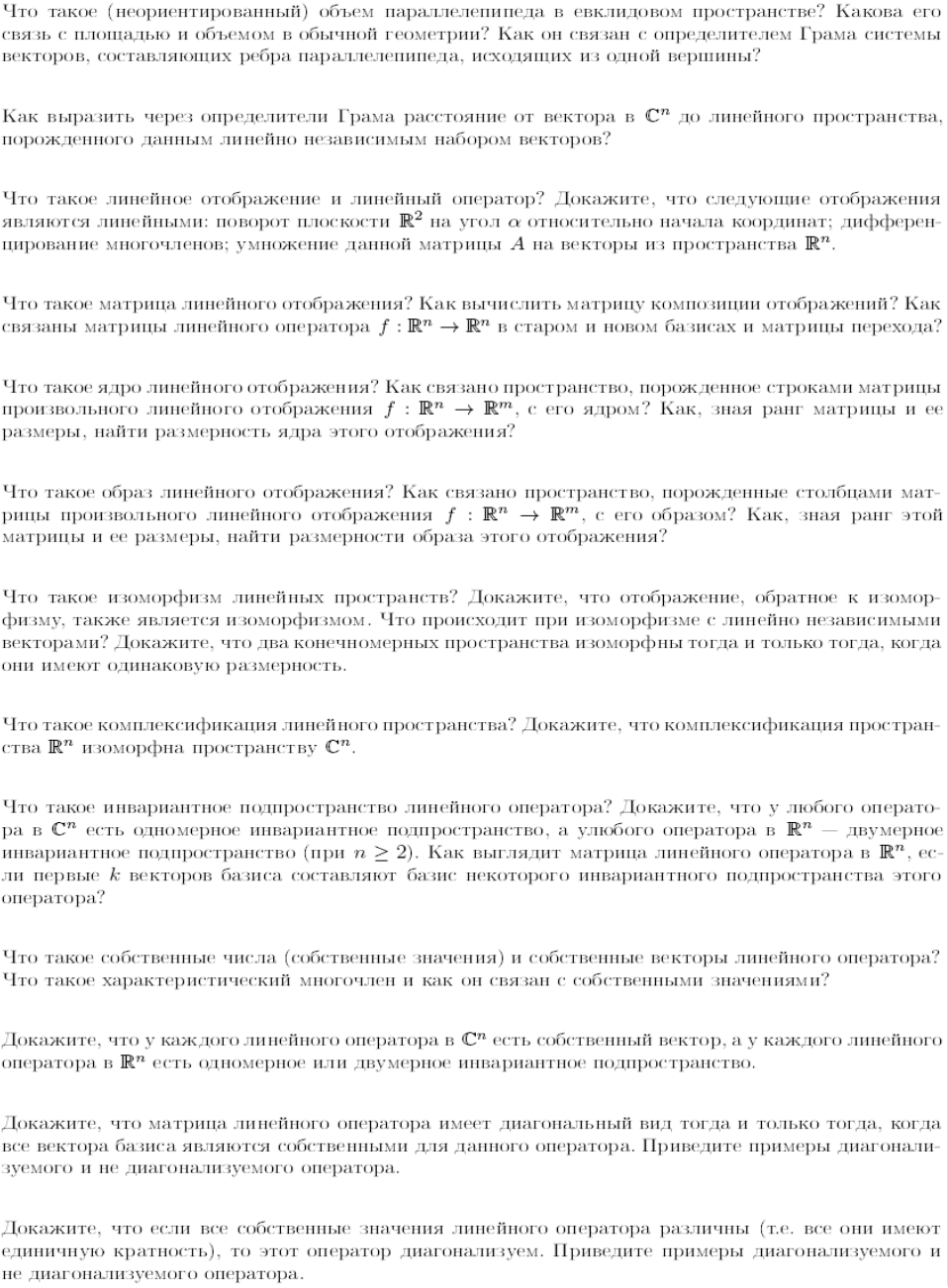 РЕСУРСЫОсновная литература Курош А. Г. Курс высшей алгебры. М., Наука, 1971Гельфанд И. М. Лекции по линейной алгебре. (Любое издание, кроме 1-го, напр., М., Наука, 1971)   Винберг Э. Б. Курс алгебры. М., Факториал, 1999 и последующие издания   Проскуряков И. В. Сборник задач по линейной алгебре. (Любое издание, напр., М., БИНОМ, 2005) Дополнительная литератураAleskerov F., Ersel H., Piontkovski D.,  Linear Algebra for Economists. Berlin—Heidelberg, Springer, 2011Бурмистрова Е. Б., Лобанов С. Г., Линейная алгебра с элементами аналитической геометрии, М., ГУ ВШЭ, 1998 (или другое издание)Сборник задач по алгебре. (Под редакцией А.И.Кострикина). М., «МЦНМО», 2009  Программное обеспечениеПрофессиональные базы данных, информационные справочные системы, интернет-ресурсы (электронные образовательные ресурсы)Материально-техническое обеспечение дисциплиныУчебные аудитории для лекционных занятий по дисциплине обеспечивают использование и демонстрацию тематических иллюстраций, соответствующих программе дисциплины в составе:ПЭВМ с доступом в Интернет (операционная система, офисные программы,  антивирусные программы);мультимедийный проектор с дистанционным управлением.Учебные аудитории для лабораторных и самостоятельных занятий по дисциплине оснащены  ______________, с возможностью подключения к сети Интернет и доступом к электронной информационно-образовательной среде  НИУ ВШЭ.  Автор Д.И.ПионтковскийЧисло кредитов 10Контактная работа (час.) 144Самостоятельная работа (час.) 198Курс 1Формат изучения дисциплиныБез использования онлайн курса№ п/пНаименованиеУсловия доступа1. Microsoft Windows 7 Professional RUSMicrosoft Windows 10Microsoft Windows 8.1 Professional RUSИз внутренней сети университета (договор)2.Microsoft Office Professional Plus 2010Из внутренней сети университета (договор)№ п/пНаименованиеУсловия доступаПрофессиональные базы данных, информационно-справочные системыПрофессиональные базы данных, информационно-справочные системы1.Консультант ПлюсИз внутренней сети университета (договор)2.Электронно-библиотечная система Юрайт URL: https://biblio-online.ru/3.Электронный доступ к литературе, выпущенной издетельством SpringerURL: https://www.springer.comИз внутренней сети университета (договор)Интернет-ресурсы (электронные образовательные ресурсы)Интернет-ресурсы (электронные образовательные ресурсы)1.Открытое образование URL: https://openedu.ru/